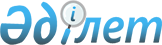 О внесении изменений в решение Каратальского районного маслихата от 27 декабря 2018 года № 47-176 "О бюджете Каратальского района на 2019-2021 годы"Решение Каратальского районного маслихата Алматинской области от 9 декабря 2019 года № 63-225. Зарегистрировано Департаментом юстиции Алматинской области 13 декабря 2019 года № 5333
      В соответствии с пунктом 4 статьи 106 Бюджетного кодекса Республики Казахстан от 4 декабря 2008 года, подпунктом 1) пункта 1 статьи 6 Закона Республики Казахстан от 23 января 2001 года "О местном государственном управлении и самоуправлении в Республике Казахстан", Каратальский районный маслихат РЕШИЛ: 
      1. Внести в решение Каратальского районного маслихата "О бюджете Каратальского района на 2019-2021 годы" от 27 декабря 2018 года № 47-176 (зарегистрирован в Реестре государственной регистрации нормативных правовых актов № 4993, опубликован 23 января 2019 года в Эталонном контрольном банке нормативных правовых актов Республики Казахстан) следующие изменения:
      пункт 1 указанного решения изложить в новой редакции: 
       "1. Утвердить районный бюджет на 2019-2021 годы согласно приложениям 1, 2, 3 к настоящему решению соответственно, в том числе на 2019 год в следующих объемах: 
      1) доходы 7 481 945 тысяч тенге, в том числе:
      налоговые поступления 188 567 тысяч тенге;
      неналоговые поступления 9 651 тысяча тенге;
      поступления от продажи основного капитала 8 305 тысяч тенге;
      поступления трансфертов 7 275 422 тысячи тенге, в том числе: 
      целевые текущие трансферты 3 518 108 тысяч тенге;
      целевые трансферты на развитие 382 174 тысячи тенге;
      субвенции 3 375 140 тысяч тенге;
      2) затраты 7 483 145 тысяч тенге;
      3) чистое бюджетное кредитование 34 119 тысяч тенге, в том числе:
      бюджетные кредиты 51 430 тысяч тенге;
      погашение бюджетных кредитов 17 311 тысяч тенге;
      4) сальдо по операциям с финансовыми активами 0 тенге;
      5) дефицит (профицит) бюджета (-) 35 319 тысяч тенге;
      6) финансирование дефицита (использование профицита) бюджета 35 319 тысяч тенге".
      2. Приложение 1 к указанному решению изложить в новой редакции согласно приложению к настоящему решению. 
      3. Контроль за исполнением настоящего решения возложить на постоянную комиссию Каратальского районного маслихата "По вопросам планирования, бюджета, хозяйственной деятельности, строительства, землепользования, охраны природы и рационального использования природных ресурсов". 
      4. Настоящее решение вводится в действие с 1 января 2019 года. Районный бюджет на 2019 год
					© 2012. РГП на ПХВ «Институт законодательства и правовой информации Республики Казахстан» Министерства юстиции Республики Казахстан
				
      Председатель сессии Каратальского районного маслихата

Т. Цой

      Секретарь Каратальского районного маслихата

Б. Смаилов
Приложение к решению Каратальского районного маслихата от 9 декабря 2019 года № 63-225 "О внесении изменений в решение Каратальского районного маслихата от 27 декабря 2018 года № 47-176 "О бюджете Каратальского района на 2019-2021 годы"Приложение 1 к решению Каратальского районного маслихата от 27 декабря 2018 года № 47-176 "О бюджете Каратальского района на 2019-2021 годы"
Категория 
Категория 
Категория 
Категория 
Сумма (тысяч тенге)
Класс
Класс
Наименование 
Сумма (тысяч тенге)
Подкласс
Подкласс
Сумма (тысяч тенге)
1. Доходы
7481945
1
Налоговые поступления
188567
01
Подоходный налог
11030
2
Индивидуальный подоходный налог
11030
04
Hалоги на собственность
147895
1
Hалоги на имущество
120340
3
Земельный налог
4010
4
Hалог на транспортные средства
20950
5
Единый земельный налог
2595
05
Внутренние налоги на товары, работы и услуги
22552
2
Акцизы
2200
3
Поступления за использование природных и других ресурсов 
5800
4
Сборы за ведение предпринимательской и

профессиональной деятельности
13898
5
Налог на игорный бизнес
654
07
Прочие налоги
790
1
Прочие налоги
790
08
Обязательные платежи, взимаемые за совершение юридически значимых действий и (или) выдачу документов уполномоченными на то государственными органами или должностными лицами 
6300
1
Государственная пошлина
6300
2
Неналоговые поступления
9651
01
Доходы от государственной собственности
7312
5
Доходы от аренды имущества, находящегося в государственной собственности 
4110
06
Прочие неналоговые поступления
2339
1
Прочие неналоговые поступления
2339
3
Поступления от продажи основного капитала
8305
01
Продажа государственного имущества, закрепленного за государственными учреждениями
330
1
Продажа государственного имущества, закрепленного за государственными учреждениями
330
03
Продажа земли и нематериальных активов
7975
1
Продажа земли
7620
2
Продажа нематериальных активов
355
4
Поступления трансфертов 
7275422
02
Трансферты из вышестоящих органов

государственного управления
7275422
2
Трансферты из областного бюджета
7275422
Функциональная группа
Функциональная группа
Функциональная группа
Функциональная группа
Функциональная группа
Сумма (тысяч тенге)
Функциональная подгруппа
Функциональная подгруппа
Функциональная подгруппа
Функциональная подгруппа
Сумма (тысяч тенге)
Администратор бюджетных программ
Администратор бюджетных программ
Администратор бюджетных программ
Сумма (тысяч тенге)
Программа
Наименование
2. Затраты
7483145
1
Государственные услуги общего характера 
387231
1
Представительные, исполнительные и другие органы, выполняющие общие функции государственного управления
255770
112
Аппарат маслихата района (города областного значения)
20298
001
Услуги по обеспечению деятельности маслихата района (города областного значения)
19898
003
Капитальные расходы государственного органа
400
122
Аппарат акима района (города областного значения)
132515
001
Услуги по обеспечению деятельности акима района (города областного значения)
121067
003
Капитальные расходы государственного органа
11448
123
Аппарат акима района в городе, города районного значения, поселка, села, сельского округа 
102957
001
Услуги по обеспечению деятельности акима района в городе, города районного значения, поселка, села, сельского округа
100957
022
Капитальные расходы государственного органа
2000
2
Финансовая деятельность
117026
452
Отдел финансов района (города областного значения)
117026
001
Услуги по реализации государственной политики в области исполнения бюджета и управления коммунальной собственностью района (города областного значения)
18858
003
Проведение оценки имущества в целях налогообложения
1365
010
Приватизация, управление коммунальным имуществом, постприватизационная деятельность и регулирование споров, связанных с этим
1505
018
Капитальные расходы государственного органа
400
113
Целевые текущие трансферты из местных бюджетов
94898
5
Планирование и статистическая деятельность
14435
453
Отдел экономики и бюджетного планирования района (города областного значения)
14435
001
Услуги по реализации государственной политики в области формирования и развития экономической политики, системы государственного планирования
14435
2
Оборона
4166
1
Военные нужды
2470
122
Аппарат акима района (города областного значения)
2470
005
Мероприятия в рамках исполнения всеобщей воинской обязанности
2470
2
Организация работы по чрезвычайным ситуациям
1696
122
Аппарат акима района (города областного значения)
1696
007
Мероприятия по профилактике и тушению степных пожаров районного (городского) масштаба, а также пожаров в населенных пунктах, в которых не созданы органы государственной противопожарной службы
1696
3
Общественный порядок, безопасность, правовая, судебная, уголовно-исполнительная деятельность
917
9
Прочие услуги в области общественного порядка и безопасности
917
485
Отдел пассажирского транспорта и автомобильных дорог района (города областного значения)
917
021
Обеспечение безопасности дорожного движения в населенных пунктах
917
4
Образование
3829526
1
Дошкольное воспитание и обучение
313856
464
Отдел образования района (города областного значения)
303856
040
Реализация государственного образовательного заказа в дошкольных организациях образования
303856
467
Отдел строительства района (города областного значения)
10000
037
Строительство и реконструкция объектов дошкольного воспитания и обучения
10000
2
Начальное, основное среднее и общее среднее образование
3303037
464
Отдел образования района (города областного значения)
3195005
003
Общеобразовательное обучение
3158495
006
Дополнительное образование для детей 
36510
465
Отдел физической культуры и спорта района (города областного значения)
108032
017
Дополнительное образование для детей и юношества по спорту
108032
4
Техническое и профессиональное, послесреднее образование
12730
464
Отдел образования района (города областного значения)
12730
018
Организация профессионального обучения
12730
9
Прочие услуги в области образования
199903
464
Отдел образования района (города областного значения)
199903
001
Услуги по реализации государственной политики на местном уровне в области образования 
12828
004
Информатизация системы образования в государственных учреждениях образования района (города областного значения)
19550
005
Приобретение и доставка учебников, учебно-методических комплексов для государственных учреждений образования района (города областного значения)
90000
007
Проведение школьных олимпиад, внешкольных мероприятий и конкурсов районного (городского) масштаба
1504
015
Ежемесячная выплата денежных средств опекунам (попечителям) на содержание ребенка-сироты (детей-сирот), и ребенка (детей), оставшегося без попечения родителей
24106
067
Капитальные расходы подведомственных государственных учреждений и организаций
51915
6
Социальная помощь и социальное обеспечение
1564118
1
Социальное обеспечение
1077112
451
Отдел занятости и социальных программ района (города областного значения)
1050373
005
Государственная адресная социальная помощь
1050373
464
Отдел образования района (города областного значения)
26739
030
Содержание ребенка (детей), переданного патронатным воспитателям
12231
031
Государственная поддержка по содержанию детей-сирот и детей, оставшихся без попечения родителей, в детских домах семейного типа и приемных семьях
14508
2
Социальная помощь
444229
451
Отдел занятости и социальных программ района (города областного значения)
444229
002
Программа занятости
234194
004
Оказание социальной помощи на приобретение топлива специалистам здравоохранения, образования, социального обеспечения, культуры, спорта и ветеринарии в сельской местности в соответствии с законодательством Республики Казахстан
11034
006
Оказание жилищной помощи
31001
007
Социальная помощь отдельным категориям нуждающихся граждан по решениям местных представительных органов
20084
010
Материальное обеспечение детей-инвалидов, воспитывающихся и обучающихся на дому
1891
014
Оказание социальной помощи нуждающимся гражданам на дому
41497
017
Обеспечение нуждающихся инвалидов обязательными гигиеническими средствами и предоставление услуг специалистами жестового языка, индивидуальными помощниками в соответствии с индивидуальной программой реабилитации инвалида
71111
023
Oбеспечение деятельности центров занятости
33417
9
Прочие услуги в области социальной помощи и социального обеспечения
42777
451
Отдел занятости и социальных программ района (города областного значения)
42777
001
Услуги по реализации государственной политики на местном уровне в области обеспечения занятости и реализации социальных программ для населения
23558
011
Оплата услуг по зачислению, выплате и доставке пособий и других социальных выплат
14897
021
Капитальные расходы государственного органа
400
050
Обеспечение прав и улучшение качества жизни инвалидов в Республике Казахстан
3922
7
Жилищно-коммунальное хозяйство
849482
1
Жилищное хозяйство
749826
467
Отдел строительства района (города областного значения)
500537
003
Проектирование и (или) строительство, реконструкция жилья коммунального жилищного фонда
237834
004
Проектирование, развитие и (или) обустройство инженерно-коммуникационной инфраструктуры 
84765
098
Приобретение жилья коммунального жилищного фонда
177938
487
Отдел жилищно-коммунального хозяйства и жилищной инспекции района (города областного значения)
249289
001
Услуги по реализации государственной политики на местном уровне в области жилищно-коммунального хозяйства и жилищного фонда
28872
003
Капитальные расходы государственного органа 
12509
005
Организация сохранения государственного жилищного фонда
3000
006
Обеспечение жильем отдельных категорий граждан
200000
007
Снос аварийного и ветхого жилья
4908
2
Коммунальное хозяйство
73195
487
Отдел жилищно-коммунального хозяйства и жилищной инспекции района (города областного значения)
73195
016
Функционирование системы водоснабжения и водоотведения
3186
029
Развитие системы водоснабжения и водоотведения
70009
3
Благоустройство населенных пунктов
26461
487
Отдел жилищно-коммунального хозяйства и жилищной инспекции района (города областного значения)
26461
030
Благоустройство и озеленение населенных пунктов
26461
8
Культура, спорт, туризм и информационное пространство
158174
1
Деятельность в области культуры
78532
455
Отдел культуры и развития языков района (города областного значения)
78532
003
Поддержка культурно-досуговой работы
78532
2
Спорт
14046
465
Отдел физической культуры и спорта района (города областного значения)
14046
001
Услуги по реализации государственной политики на местном уровне в сфере физической культуры и спорта
7657
006
Проведение спортивных соревнований на районном (города областного значения) уровне
536
007
Подготовка и участие членов сборных команд района (города областного значения) по различным видам спорта на областных спортивных соревнованиях
5853
3
Информационное пространство
39055
455
Отдел культуры и развития языков района (города областного значения)
31756
006
Функционирование районных (городских) библиотек 
30668
007
Развитие государственного языка и других языков народа Казахстана
1088
456
Отдел внутренней политики района (города областного значения)
7299
002
Услуги по проведению государственной информационной политики
7299
9
Прочие услуги по организации культуры, спорта, туризма и информационного пространства
26541
455
Отдел культуры и развития языков района (города областного значения)
9545
001
Услуги по реализации государственной политики на местном уровне в области развития языков и культуры
9305
032
Капитальные расходы государственного органа
240
456
Отдел внутренней политики района (города областного значения)
16996
001
Услуги по реализации государственной политики на местном уровне в области информации, укрепления государственности и формирования социального оптимизма граждан
16596
006
Капитальные расходы государственного органа
400
10
Сельское, водное, лесное, рыбное хозяйство, особо охраняемые природные территории, охрана окружающей среды и животного мира, земельные отношения
169804
1
Сельское хозяйство
146352
462
Отдел сельского хозяйства района (города областного значения)
21119
001
Услуги по реализации государственной политики на местном уровне в сфере сельского хозяйства 
21119
473
Отдел ветеринарии района (города областного значения)
125233
001
Услуги по реализации государственной политики на местном уровне в сфере ветеринарии
13518
007
Организация отлова и уничтожения бродячих собак и кошек
2226
008
Возмещение владельцам стоимости изымаемых и уничтожаемых больных животных, продуктов и сырья животного происхождения
1979
009
Проведение ветеринарных мероприятий по энзоотическим болезням животных
428
010
Проведение мероприятий по идентификации сельскохозяйственных животных
6298
011
Проведение противоэпизоотических мероприятий
100784
6
Земельные отношения
11345
463
Отдел земельных отношений района (города областного значения)
11345
001
Услуги по реализации государственной политики в области регулирования земельных отношений на территории района
9945
006
Землеустройство, проводимое при установлении границ районов, городов областного значения, районного значения, сельских округов, поселков, сел
1000
007
Капитальные расходы государственного органа
400
9
Прочие услуги в области сельского, водного, лесного, рыбного хозяйства, охраны окружающей среды и земельных отношений
12107
453
Отдел экономики и бюджетного планирования района (города областного значения)
12107
099
Реализация мер по оказанию социальной поддержки специалистов
12107
11
Промышленность, архитектурная, градостроительная и строительная деятельность
21605
2
Архитектурная, градостроительная и строительная деятельность
21605
467
Отдел строительства района (города областного значения)
10689
001
Услуги по реализации государственной политики на местном уровне в области строительства
10689
468
Отдел архитектуры и градостроительства района (города областного значения)
10916
001
Услуги по реализации государственной политики в области архитектуры и градостроительства на местном уровне
9916
004
Капитальные расходы государственного органа
1000
12
Транспорт и коммуникации
325992
1
Автомобильный транспорт
317073
485
Отдел пассажирского транспорта и автомобильных дорог района (города областного значения)
317073
023
Обеспечение функционирования автомобильных дорог
22857
045
Капитальный и средний ремонт автомобильных дорог районного значения и улиц населенных пунктов
294216
9
Прочие услуги в сфере транспорта и коммуникаций
8919
485
Отдел пассажирского транспорта и автомобильных дорог района (города областного значения)
8919
001
Услуги по реализации государственной политики на местном уровне в области пассажирского транспорта и автомобильных дорог 
7419
003
Капитальные расходы государственного органа
1500
13
Прочие
53654
3
Поддержка предпринимательской деятельности и защита конкуренции
11407
469
Отдел предпринимательства района (города областного значения)
11407
001
Услуги по реализации государственной политики на местном уровне в области развития предпринимательства и промышленности 
8607
003
Поддержка предпринимательской деятельности
2400
004
Капитальные расходы государственного органа
400
9
Прочие
42247
123
Аппарат акима района в городе, города районного значения, поселка, села, сельского округа
7133
040
Реализация мер по содействию экономическому развитию регионов в рамках Программы развития регионов до 2020 года
7133
452
Отдел финансов района (города областного значения)
35114
012
Резерв местного исполнительного органа района (города областного значения)
3320
026
Целевые текущие трансферты бюджетам города районного значения, села, поселка, сельского округа на повышение заработной платы отдельных категорий гражданских служащих, работников организаций, содержащихся за счет средств государственного бюджета, работников казенных предприятий в связи с изменением размера минимальной заработной платы
25463
066
Целевые текущие трансферты бюджетам города районного значения, села, поселка, сельского округа на повышение заработной платы отдельных категорий административных государственных служащих
6331
14
Обслуживание долга
22
1
Обслуживание долга
22
452
Отдел финансов района (города областного значения)
22
013
Обслуживание долга местных исполнительных органов по выплате вознаграждений и иных платежей по займам из областного бюджета
22
15
Трансферты
118454
1
Трансферты
118454
452
Отдел финансов района (города областного значения)
118454
006
Возврат неиспользованных (недоиспользованных) целевых трансфертов
1142
038
Субвенции
107181
051
Трансферты органам местного самоуправления
10131
Функциональная группа
Функциональная группа
Функциональная группа
Функциональная группа
Функциональная группа
Сумма (тысяч тенге)
Функциональная подгруппа
Функциональная подгруппа
Функциональная подгруппа
Функциональная подгруппа
Сумма (тысяч тенге)
Администратор бюджетных программ
Администратор бюджетных программ
Администратор бюджетных программ
Сумма (тысяч тенге)
Программа
Наименование
3. Чистое бюджетное кредитование 
34119
Бюджетное кредиты
51430
10
Сельское, водное, лесное, рыбное хозяйство, особо охраняемые природные территории, охрана окружающей среды и животного мира, земельные отношения 
51430
9
Прочие услуги в области сельского, водного, лесного, рыбного хозяйства, охраны окружающей среды и земельных отношений
51430
453
Отдел экономики и бюджетного планирования района (города областного значения)
51430
006
Бюджетные кредиты для реализации мер социальной поддержки специалистов
51430
Категория 
Категория 
Категория 
Категория 
Сумма (тысяч тенге)
Класс
Класс
Наименование
Сумма (тысяч тенге)
Подкласс
Подкласс
Сумма (тысяч тенге)
5
Погашение бюджетных кредитов
17311
01
Погашение бюджетных кредитов
17311
1
Погашение бюджетных кредитов, выданных из государственного бюджета
17311
Функциональная группа
Функциональная группа
Функциональная группа
Функциональная группа
Функциональная группа
Сумма (тысяч тенге)
Функциональная подгруппа
Функциональная подгруппа
Функциональная подгруппа
Функциональная подгруппа
Сумма (тысяч тенге)
Администратор бюджетных программ
Администратор бюджетных программ
Администратор бюджетных программ
Сумма (тысяч тенге)
Программа
Наименование
4. Сальдо по операциям с финансовыми активами
0
Приобретение финансовых активов
0
Категория 
Категория 
Категория 
Категория 
Сумма (тысяч тенге)
Класс
Класс
Наименование
Сумма (тысяч тенге)
Подкласс
Подкласс
Сумма (тысяч тенге)
Поступления от продажи финансовых активов государства 
0
Категория
Категория
Категория
Категория
Сумма (тысяч тенге)
Класс
Класс
Наименование
Наименование
Подкласс
Подкласс
5. Дефицит (профицит) бюджета 
-35319
6. Финансирование дефицита (использование профицита) бюджета 
35319
7
Поступление займов
51430
01
Внутренние государственные займы
51430
2
Договоры займа
51430
8
Используемые остатки бюджетных средств
1201
01
Остатки бюджетных средств
1201
1
Свободные остатки бюджетных средств
1201
Функциональная группа
Функциональная группа
Функциональная группа
Функциональная группа
Функциональная группа
Сумма (тысяч тенге)
Функциональная подгруппа
Функциональная подгруппа
Функциональная подгруппа
Функциональная подгруппа
Сумма (тысяч тенге)
Администратор бюджетных программ
Администратор бюджетных программ
Администратор бюджетных программ
Сумма (тысяч тенге)
Программа
Наименование
16
Погашение займов
17312
1
Погашение займов
17312
452
Отдел финансов района (города областного значения)
17312
008
Погашение долга местного исполнительного органа перед вышестоящим бюджетом
17311
021
Возврат неиспользованных бюджетных кредитов, выданных из местного бюджета
1